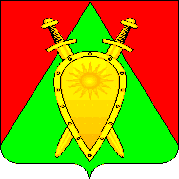 ДУМА ГОРОДСКОГО ОКРУГА ЗАТО П. ГОРНЫЙРЕШЕНИЕ18 февраля 2021 года                                                                              № 09О назначении публичных слушаний по внесению изменений в Правила благоустройства территории городского округа ЗАТО п.Горный Забайкальского края, утвержденные решением Думы городского округа ЗАТО п.Горный от 21 декабря 2020 года № 46В соответствии с Федеральным законом от 06 октября 2003 года №131-ФЗ «Об общих принципах организации местного самоуправления в Российской Федерации», Приказом Минстроя России от 13 апреля 2017 года №711/пр «Об утверждении методических рекомендаций для подготовки правил благоустройства территорий поселений, городских округов, внутригородских районов», Уставом городского округа ЗАТО п.Горный, ДУМА ГОРОДСКОГО ОКРУГА РЕШИЛА:Назначить публичные слушания по внесению изменений в правила благоустройства территории городского округа ЗАТО п. Горный Забайкальского края, утвержденного решением Думы городского округа ЗАТО п. Горный от 21.12.2020 № 46 на 09.03.2021 в 17:30.2.	Настоящее решение вступает в силу после его официального опубликования (обнародования).3.	Настоящее решение опубликовать (обнародовать) на официальном сайте городского округа ЗАТО п. Горный http://горный.забайкальскийкрай.рф/.Председатель Думы городского округа ЗАТО п. Горный                                           Ю.А. ЛовчиковаГлава ЗАТО п.Горный                                                                      Т.В. Карнаух